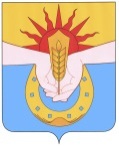 АДМИНИСТРАЦИЯ МУНИЦИПАЛЬНОГО ОБРАЗОВАНИЯ УСПЕНСКИЙ РАЙОНПОСТАНОВЛЕНИЕот ______________        							   № _______с. УспенскоеОб утверждении Порядка размещения и распространения наружной рекламы на территории муниципального образования Успенский районВ соответствии с пунктом 26.1 части 1 статьи 16 Федерального закона от 6 октября 2003 года № 131-ФЗ «Об общих принципах организации местного самоуправления в Российской Федерации», пунктом 4 части 15 статьи 19 Федерального закона от 13 марта 2006 года № 38-ФЗ «О рекламе»                       п о с т а н о в л я ю:Утвердить Порядок размещения и распространение наружной рекламы на территории муниципального образования Успенский район.Обнародовать настоящее постановление в соответствии с уставом муниципального образования Успенский район и разместить на официальном сайте администрации муниципального образования Успенский район в информационно-телекоммуникационной сети «Интернет».Контроль за выполнением настоящего постановления возложить на заместителя главы муниципального образования Успенский район по вопросам строительства и жилищно-коммунального хозяйства С.А. Вахтина.Постановление вступает в силу со следующего дня после дня его официального обнародования.Глава муниципального образования Успенский район           						          	             Г.К. БахилинПОРЯДОК размещения и распространения наружной рекламы на территории муниципального образования Успенский районРаздел 1.  Общие положения1.1. Настоящий Порядок распространения и размещения наружной рекламы на территории муниципального образования Успенский район            (далее - Порядок) разработан в соответствии с Федеральным законом от 13 марта 2003 года № 38-ФЗ «О рекламе», «Градостроительным кодексом Российской Федерации» от 29 декабря 2004 года № 190 ФЗ, законом Краснодарского края от 23 июля 2015 г. № 3223-КЗ "Об объектах культурного наследия (памятниках истории и культуры) народов Российской Федерации, расположенных на  территории Краснодарского края и постановлением Правительства РФ от 12 сентября 2015 г. N 972 "Об утверждении Положения о зонах охраны объектов культурного наследия (памятников истории и культуры) народов Российской Федерации и о признании утратившими силу отдельных положений нормативных правовых актов Правительства Российской Федерации", Законом Краснодарского края от 21 июля 2008 года № 1540-КЗ «Градостроительный кодекс Краснодарского края», СП 42.13330.2011 «Градостроительство. Планировка и застройка городских и сельских поселений» Актуализированная редакция СНиП 2.07.01-89*, ГОСТ Р 52044-2003 «Наружная реклама на автомобильных дорогах и территориях городских и сельских поселений. Общие технические требования к средствам наружной рекламы. Правила размещения», ГОСТ Р 52289-2004 «Технические средства организации дорожного движения. Правила применения дорожных знаков, разметки, светофоров, дорожных ограждений и направляющих устройств», ГОСТ Р 52290-2004 «Знаки дорожные. Общие технические требования», иных нормативных правовых актов Российской Федерации и Краснодарского края, действующих в сфере размещения рекламы (далее – Законодательство о рекламе), Устава муниципального образования Успенский район.1.2. Соблюдение настоящего Порядка на территории муниципального образования Успенский район обязательно для физических лиц, индивидуальных предпринимателей и юридических лиц независимо от организационно-правовой формы и формы собственности.1.3. Порядок устанавливает общие требования к размещению и    распространению наружной рекламы на территории муниципального образования Успенский район.1.4. Термины и основные понятия, используемые в настоящем Порядке, закреплены статьёй 3 Федерального закона от 13 марта 2006 года № 38 ФЗ «О рекламе».1.5. Распространение и размещение наружной рекламы на территории муниципального образования Успенский район, осуществляется в соответствии с Федеральным законом «О рекламе» от 13 марта 2006 года № 38 ФЗ и настоящим Порядком. Размещение на территории муниципального образования Успенский район рекламных конструкций, не предусмотренных настоящим Порядком, не допускается.1.6. Распространение социальной рекламы на территории муниципального образования Успенский район является обязательным для рекламораспространителя в пределах пяти процентов годового объёма распространяемой им рекламы (в том числе общего времени рекламы, распространяемой в теле и радиопрограммах, общей рекламной площади печатного издания, общей рекламной площади рекламных конструкций)  и осуществляется в соответствии со статьёй 10 Федерального закона «О рекламе» от 13 марта 2006 года № 38 ФЗ.Эскиз-макет изображения социальной рекламы перед размещением на информационном поле рекламной конструкции подлежит согласованию в соответствии с разделом 4 настоящего Порядка.1.7. Срок размещения и эксплуатации рекламных конструкций не зависимо от их типов и видов, а также применяемых технологий, составляет десять лет, за исключением временных рекламных конструкций, срок размещения и эксплуатации которых устанавливается не более двенадцати месяцев.1.8. Не являются средствами наружной рекламы: обязательные вывески (информационные таблички) предприятий, организаций, учреждений и физических лиц, содержащие информацию о названии предприятия, его организационно-правовой форме, юридическом адресе, режиме работы, расположенные в районе входных дверей зданий, помещений, в которых они находятся.1.9. Органом администрации муниципального образования Успенский район, ответственным за осуществление выдачи и аннулирование Разрешений, выдачу предписаний о демонтаже самовольно установленных рекламных конструкций или рекламных конструкций, срок Разрешений которых истек, а также осуществление контроля за соблюдение технических регламентов, является отдел архитектуры и градостроительства администрации муниципального образования Успенский район.1.10. Отдел архитектуры и градостроительства муниципального образования Успенский район проверяет соответствие места к которому присоединяется рекламная конструкция по отношению к схеме размещения рекламных конструкций на территории муниципального образования Успенский район, утверждаемой в соответствии с пунктом 5.8 статьи 19 Федерального закона «О рекламе» от 13 марта 2006 года № 38 ФЗ(далее - схема размещения рекламных конструкций). 1.11. Органом, ответственным за оформление и заключение Договоров, является отдел по вопросам имущественных отношений и развития инвестиций муниципального образования Успенский район.1.12. Заключение Договоров, а также договоров на установку и эксплуатацию рекламных конструкций на земельных участках, государственная собственность на которые не разграничена, осуществляется по результатам Торгов, проводимых в соответствии с гражданским законодательством, Федеральным законом «О рекламе» от 13 марта 2006 года № 38 ФЗ. Торги проводятся в форме аукциона, открытого по составу участников и способу подачи предложений с учётом статьи 19 Федерального закона «О рекламе» от 13 марта 2006 года № 38 ФЗ.Раздел 2.  Общие требования к размещению рекламных конструкций. Типы и виды рекламных конструкций2.1. Технические требования к рекламным конструкциям, размещаемым на территории муниципального образования Успенский район, устанавливаются в соответствии с Государственным стандартом Российской Федерации ГОСТ РФ 52044-2003 «Наружная реклама на автомобильных дорогах и территориях городских и сельских поселений. Общие технические требования к средствам наружной рекламы. Правила размещения», принятым постановлением Госстандарта Российской Федерации от 22 апреля 2003 года № 124-ст, иными техническими нормами Российской Федерации, а также настоящим Порядком.2.2. Типы и виды рекламных конструкций:1) рекламные конструкции, размещаемые на объектах благоустройства инфраструктуры:а) рекламная конструкция на остановочном павильоне – рекламная конструкция малого формата с двумя информационными полями, монтируемая на конструктивных элементах павильона ожидания общественного транспорта имеющего плоскости для размещения рекламы. Площадь информационного поля составляет не более 1,2×1,8 м. Площадь информационного поля рекламной конструкции на остановочном павильоне определяется общей площадью двух его сторон. Фундаменты рекламных конструкций на остановочных павильонах не должны выступать над уровнем покрытия тротуара. Рекламные конструкции на остановочных павильонах должны быть с внутренним подсветом (при наличии технической возможности), оборудованы системой аварийного отключения от сети электропитания и соответствовать требованиям пожарной безопасности. Размещение на территории площадки остановочного павильона дополнительных рекламных конструкций другого типа и вида не допускается;б) информационный стенд на остановочном пункте движения общественного транспорта - рекламная конструкция малого формата, имеющая одну или две рекламные поверхности, размер каждой из которых составляет не более 1,0×0,8 м, устанавливаемая на остановочном пункте движения общественного транспорта, предназначенная для размещения рекламы  информационного характера. На территории площадки ожидания общественного транспорта подлежит размещению исключительно одна рекламная конструкция указанного типа и вида; в) электронные табло - рекламные конструкции, предназначенные для воспроизведения изображения на плоскости экрана за счет светоизлучения светодиодов, ламп, иных источников света или светоотражающих элементов.2) отдельно стоящие рекламные конструкции, размещаемые на земельных участках:а) пилон - двухсторонняя рекламная конструкция малого формата с двумя информационными полями, располагаемая на тротуарах или на прилегающих к тротуарам газонах. Максимальный размер каждого поля не должен превышать 1,2×1,8м. Площадь информационного поля рекламной конструкции определяется общей площадью всех сторон. Фундамент конструкции не должен выступать над уровнем дорожного покрытия. Рекламная конструкция должна иметь внутренний подсвет, оборудована системой аварийного отключения от сети электропитания и соответствовать требованиям пожарной безопасности;б) пиллар - рекламная конструкция малого формата (трёх- или четырехгранная тумба), располагаемая на тротуарах или на прилегающих к тротуарам газонах, с тремя или четырьмя информационными полями, размер каждого из которых не более 1,4×3,0 м, с внутренним подсветом. Площадь информационного поля рекламной конструкции определяется общей площадью всех сторон. Фундамент конструкции не должен выступать над уровнем дорожного покрытия. Рекламная конструкция должна иметь внутренний подсвет, оборудована системой аварийного отключения от сети электропитания и соответствовать требованиям пожарной безопасности;в) афишный стенд - рекламная конструкция, располагаемая на тротуарах или на прилегающих к тротуарам газонах, с одним или двумя информационными полями, размер которых может составлять до 2,4×1,75 м. Площадь информационного поля рекламной конструкции определяется общей площадью всех сторон. Фундамент афишного стенда не должен выступать над уровнем земли. Афишный стенд должен иметь внешний подсвет. Конструкция предназначена для размещения рекламы и информации исключительно о репертуарах театров, кинотеатров, спортивных и иных массовых мероприятиях, событиях общественного, культурно-развлекательного, спортивно-оздоровительного характера. Рекламные материалы, размещаемые на афишных стендах, могут содержать информацию о спонсорах соответствующих мероприятий;г) афишная тумба - рекламная конструкции малого формата цилиндрической или квадратной формы, с внутренним или внешним подсветом, с информационными полями, размер которых составляет не более 1,3 x 2,8 м, предназначенная для размещения рекламы и информации исключительно о репертуарах театров, кинотеатров, спортивных и иных массовых мероприятиях, событиях общественного, культурно-развлекательного, спортивно-оздоровительного характера. Площадь информационного поля рекламной конструкции определяется общей площадью всех сторон. При установке тумб общая высота конструкции не должна превышать . Фундаменты тумб не должны выступать над уровнем земли. Тумбы должны быть оборудованы системой аварийного отключения от сети электропитания и соответствовать требованиям пожарной безопасности;д) сити-борд - рекламная конструкция среднего формата, с внутренним подсветом, имеющая одну или две поверхности для размещения рекламы. Состоит из фундамента, каркаса, опоры и информационного поля. Площадь информационного поля сити-борда определяется общей площадью его эксплуатируемых сторон. Размер одной стороны информационного поля сити-борда не должен превышать 3,7×2,7 м. Фундамент сити – борда не должен выступать над уровнем земли. Сити - борды должны быть оборудованы системой аварийного отключения от сети электропитания и соответствовать требованиям пожарной безопасности;е) щит – рекламная конструкция среднего формата, имеющая одну, две или три внешние поверхности, оборудованы подвижными или неподвижными информационными полями, специально предназначенная для размещения рекламы. Щиты состоят из фундамента, каркаса, опоры и информационного поля размером не более 6,0×3,0 м. Площадь информационного поля щита определяется общей площадью его сторон. Фундамент щита не должен выступать над уровнем земли. В исключительных случаях, когда заглубление фундамента невозможно, допускается размещение с частичным заглублением фундамента на 0,1- при наличии бортового камня или дорожных ограждений (по ГОСТу Р 52289-2004). Щиты, выполненные в одностороннем варианте, должны иметь декоративно оформленную обратную сторону. Щиты должны быть оборудованы внутренним или внешним подсветом, системой аварийного отключения от сети электропитания и соответствовать требованиям пожарной безопасности;ж) светодиодный экран на опоре – рекламная конструкция, состоящая из фундамента, опоры, электронно-светового оборудования позволяющего демонстрировать информационные материалы, в том числе дисплеи, информационного поля. Размер конструкции определяется индивидуально на основании проекта. Не допускается размещение светодиодных экранов в непосредственной близости жилых домов. Рекламная конструкция должна быть оборудованы системой аварийного отключения от сети электропитания;з) стела - рекламная конструкция, устанавливаемая на земельном участке, в индивидуальном исполнении, предполагающая размещение информации, как с использованием объёма конструкции, так и её поверхности;3) рекламные конструкции, присоединяемые к объектам недвижимости (зданиям, сооружениям):а) настенное панно - рекламная конструкция, размещаемая исключительно на плоскости глухих стен бокового фасада зданий (торцевой части), состоящая из каркаса, одного информационного поля и элементов креплений. Конструкция устанавливается с учётом архитектурных особенностей здания и не должна закрывать архитектурные детали и декоративное оформление здания. Не допускается размещение настенных панно, закрывающих остекление витрин, окон, арок, архитектурные детали и декоративное оформление здания. Площадь настенного панно не должна превышать 1/4 от общей площади бокового фасада здания, на котором планируется размещение конструкции;б) крышная рекламная конструкция в виде отдельных букв и логотипов – рекламная конструкция, размещаемая полностью или частично выше уровня карниза здания или на крыше, состоящая из отдельно стоящих символов (букв, цифр, художественных элементов, логотипов), оборудованная исключительно внутренним подсветом. Площадь информационного поля данного вида рекламной конструкции определяется расчётным путём. Высота крышной рекламной конструкции должна быть:- не более одной шестой части от высоты фасада при высоте здания от цоколя до кровли до , со стороны которого размещается конструкция;- не более одной восьмой части от высоты фасада при высоте здания от цоколя до кровли от  до , со стороны которого размещается конструкция;- не более одной десятой части высоты фасада здания при высоте от  и более;- не более одной шестой части от высоты фасада стилобатной части здания, если крышная конструкция устанавливается на крыше стилобатной части здания, являющейся встроенно-пристроенной частью основного здания.Расчёт высоты крышной рекламной конструкции производится от нижнего края информационного поля до верхнего края информационного поля. Элементы крепления конструкции не должны выступать за периметр информационного поля по бокам и сверху. Расстояние от парапета до нижнего края информационного поля не должно превышать . Для конструкции в обязательном порядке разрабатывается рабочая проектная документация в целях обеспечения безопасности при установке, монтаже и эксплуатации. Рекламная конструкция, должна быть оборудована системой аварийного отключения от сети электропитания, должны иметь системы пожаротушения и соответствовать иным требованиям пожарной безопасности;в) светодиодный экран на здании, сооружении, электронные табло – рекламная конструкция, размещаемая на поверхности стен  нежилых зданий, сооружений или на крыше, состоящая из  электронно-светового оборудования, позволяющего демонстрировать информационные материалы, в том числе дисплеи. Размер конструкции определяется индивидуально на основании проекта в зависимости от архитектуры здания и окружающих архитектурных стилевых ансамблей. Не допускается размещение светодиодных экранов в спальных жилых районах и вблизи жилых домов. Рекламная конструкция должна быть оборудованы системой аварийного отключения от сети электропитания; г) настенная панель – рекламная конструкция малого формата (световой короб, бегущая строка, объёмные символы и т.д.). Размер настенной панели не должен превышать 5% от площади одного этажа фасада здания, размещаемая на фасаде здания, строения и входных группах, состоящая из одного информационного поля, может быть оборудована внутренним подсветом и системой аварийного отключения от сети электропитания. Не допускается размещение настенных панелей, закрывающих остекление витрин, окон, арок, архитектурные детали и декоративное оформление здания;д) информационный стенд – рекламная конструкция малого формата, имеющая одну информационную поверхность, размер которой составляет 1,0×0,8 м, устанавливаемая на зданиях, предназначенная для размещения информации рекламного характера. Не допускается размещение информационных стендов закрывающих оконные проёмы, арки, архитектурные детали и декоративное оформление зданий; е) строительная сетка - временная рекламная конструкция в виде баннерной сетки с изображением объекта рекламы, ограждающая объекты строительства (реконструкции) и размещаемая на период ведения строительных (ремонтных работ) на строительных лесах или непосредственно на металлической раме, смонтированной на стене здания по контуру рекламного поля, оборудованная внешним подсветом, системой аварийного отключения от сети электропитания. 2.3. Рекламные конструкции должны быть спроектированы, изготовлены и смонтированы в соответствии со строительными нормами и правилами, а также в соответствии с архитектурными требованиями, включающими в себя:а) функционально-планировочные, объёмно-пространственные и художественные требования к изготовлению, размещению и эксплуатации рекламных конструкций с учётом существующего положения и перспектив развития среды;б) требования по благоустройству и озеленению прилегающей к рекламной конструкции территории, оборудованию её малыми архитектурными формами, цветовому решению, сценографическому оформлению.2.4. Рекламные конструкции предусматривающие подсветку рекламно-информационного поля, должны иметь световые приборы промышленного изготовления, обеспечивающие выполнение требований электро- и пожаробезопасности. Крепление светового прибора должно обеспечивать его надёжное соединение с рекламной конструкцией и выдерживать ветровую и снеговую нагрузку, вибрационные и ударные воздействия.В случае использования внешних источников света конструкции крепления светильников должны быть закрыты декоративными элементами.Включение подсветки рекламно-информационного поля, должно осуществляться в соответствии с графиком работы уличного освещения населённого пункта, на территории которого планируется размещение рекламной конструкции.2.5. Рекламные конструкции не должны создавать помех для прохода пешеходов, проезда транспорта, уборки улиц, площадей и других мест общего пользования.2.6. Не допускается установка и эксплуатация рекламных конструкций, являющихся источниками шума, вибрации, мощных световых, электромагнитных и иных излучений и полей, вблизи жилых помещений с нарушением установленных санитарных норм.2.7. Опоры рекламных конструкций должны быть изготовлены из материалов, обеспечивающих высокий уровень безопасности при наездах и достаточную устойчивость при ветровой нагрузке и эксплуатации.2.8. На рекламной конструкции должна быть нанесена маркировка с указанием наименования владельца рекламной конструкции, номера его телефона.2.9. При проведении работ по установке или демонтажу рекламных конструкций владелец рекламной конструкции обязан восстановить нарушенный объект недвижимого имущества, к которому присоединяется рекламная конструкция, и прилегающую к ней территорию в первоначальное состояние.2.10. Рекламные конструкции не должны ухудшать архитектурный облик муниципального образования Успенский район.2.11. Эксплуатация рекламных конструкций без размещения рекламной информации или социальной рекламы не допускается. 2.12. Рекламные конструкции, выполненные в одностороннем варианте, должны иметь декоративно оформленную обратную сторону.2.13. Рекламные конструкции или отдельные их части не должны размещаться на дорожных и пешеходных ограждениях, на опорах высоковольтных линий.2.14. Фундаменты рекламных конструкций не должны выступать над уровнем земли, кроме случая указанного в абзаце 7 подпункта 2 пункта 2.2 Порядка.2.15. Размеры информационных полей рекламных конструкций, должны соответствовать схеме размещения рекламных конструкций.2.16. Требования, предъявляемые к конструктивным особенностям рекламной конструкции, устанавливаются в соответствии с пунктом 2.1 Порядка, и являются обязательными. Установка и эксплуатация рекламных конструкций не соответствующих требованиям настоящего пункта Порядка на территории муниципального образования Успенский район не допускается.2.17. На территории муниципального образования Успенский район не допускается установка рекламных щитов, стендов, перетяжек, монтируемых и располагаемых на внешних стенах и крышах и иных конструктивных элементах зданий, строений, сооружений или вне их, а также остановочных пунктов движения общественного транспорта, без нанесенного, предварительно, на всю площадь информационного поля рекламной конструкции социальной рекламы, эскиз макет которой проходит согласование в отделе архитектуры и градостроительства муниципального образования Успенский район в соответствии с разделом 4 настоящего Порядка.Раздел 3. Согласование проекта рекламного макета и макета социальной рекламы, размещаемых на информационном поле рекламной конструкции3.1. Эскизные проекты рекламного макета и макета социальной рекламы, размещаемой на информационном поле рекламной конструкции на постоянной основе в соответствии с пунктами 2.9 и 2.15 настоящего Порядка подлежат обязательному согласованию с отделом архитектуры и градостроительства муниципального образования Успенский район в целях установления соответствия проекта рекламной конструкции и ее территориального размещения требованиям технического регламента и внешнему архитектурному облику сложившейся застройки поселения, правилам благоустройства территории, действующим в границах поселения, на территории которого планируется размещение рекламной конструкции.3.2. Запрещается размещение на информационном поле рекламной конструкции изображений рекламы, или социальной рекламы эскизные проекты макетов которых не прошли согласование в соответствии с пунктом 4.1 настоящего Порядка или получили отрицательное заключение по итогам такого согласования.3.3. В целях настоящего Порядка под внешним архитектурным обликом сложившейся застройки понимаются:1) особенности фасадов объектов капитального строительства, на которых или вблизи которых располагается рекламная конструкция (стилевая и композиционная целостность, ритм элементов и частей фасада, наличие деталей и членений, светоцветовое и декоративно-художественное решение, визуальное восприятие, соразмерность и пропорциональность соотношения элементов фасада, баланс открытых и закрытых поверхностей (проёмов и простенков);2) окружающая градостроительная среда при приоритетном и визуальном восприятии объектов культурного наследия, культовых объектов, достопримечательностей, ценных и выразительных объектов, панорам, перспектив, а также сложившаяся планировочная структура территории.Раздел 4. Порядок заключения Договора и особые условия Договора4.1. Заключение Договора осуществляется в соответствии с нормами гражданского законодательства и Закона о рекламе.4.2. Форма Договора устанавливается извещением о проведении Торгов.4.3. В случае если объект недвижимого имущества, находящегося в муниципальной собственности муниципального образования Успенский район, к которому присоединяется рекламная конструкция, закреплён администрацией муниципального образования Успенский район за другим лицом на праве хозяйственного ведения, оперативного управления или ином вещном праве, Договор заключается с лицом, обладающим правом хозяйственного ведения, правом оперативного управления или иным вещным правом на такой объект недвижимого имущества с согласия собственника и соблюдением требований, установленных частями 5.1 - 5.5 статьи 19 Федерального закона «О рекламе» от 13 марта 2006 года № 38 ФЗ.В случае если объект недвижимого имущества, находящегося в муниципальной собственности, к которому присоединяется рекламная конструкция, передан администрацией муниципального образования Успенский район в доверительное управление, Договор заключается с доверительным управляющим при условии, что договор доверительного управления не ограничивает доверительного управляющего в совершении таких действий с соответствующим объектом недвижимого имущества.4.4. Для участия в Торгах лицо, изъявившее желание принимать участие в Торгах, обязано предоставить в отдел архитектуры и градостроительства муниципального образования Успенский район  информацию об общей площади информационных полей рекламных конструкций, Разрешения на установку которых выданы этому лицу и его афишированным лицам на территории муниципального образования Успенский район.4.5. По результатам Торгов победитель обеспечивает оплату государственной пошлины. При предъявлении квитанции об оплате государственной пошлины с победителем Торгов заключается Договор, который отдел по вопросам имущественных отношений направляется в отдел архитектуры и градостроительства муниципального образования Успенский район.4.6. Договор заключается сроком:1) не более чем 12 месяцев – в  отношении временных рекламных конструкций;2) десять лет - в отношении остальных видов рекламных конструкций.4.7. В соответствии с Договором владельцу рекламной конструкции предоставляется за плату место для установки и эксплуатации рекламной конструкции на объекте недвижимого имущества, находящегося в муниципальной собственности муниципального образования Успенский район.4.8. Размер платы за установку и эксплуатацию рекламной конструкции на объекте недвижимого имущества, находящегося в муниципальной собственности муниципального образования Успенский район определяется по результатам Торгов. 4.9. Начальная цена Торгов рассчитывается в соответствии с утверждённым Порядком начальной (минимальной) цены за предмет торгов на право заключения договора на установку и эксплуатацию рекламной конструкции на земельном участке, здании или ином недвижимом имуществе, находящимся в собственности муниципального образования Успенский район.4.10. На период действия Договора владелец рекламной конструкции имеет право беспрепятственного доступа к объекту недвижимого имущества, к которому присоединяется рекламная конструкция, и пользования этим объектом недвижимого имущества для целей, связанных с осуществлением прав владельца рекламной конструкции, в том числе с ее эксплуатацией, техническим обслуживанием и демонтажем.4.11. Лицо, которому выдано Разрешение, обязано уведомлять отдел архитектуры и градостроительства муниципального образования Успенский район, обо всех фактах возникновения у третьих лиц прав в отношении этой рекламной конструкции (сдача рекламной конструкции в аренду, внесение рекламной конструкции в качестве вклада по договору простого товарищества, заключение договора доверительного управления) в течение  3 дней с моментаначала существования такого факта.4.12. Неиспользование объекта недвижимого имущества, предоставленного по Договору не освобождает владельца рекламной конструкции от обязанности по внесению платы за установку и эксплуатацию рекламной конструкции.4.13. Оплата за установку и эксплуатацию рекламной конструкции по Договору осуществляется в местный бюджет (бюджет муниципального образования Успенский район).4.14.  Размер платы за установку и эксплуатацию рекламной конструкции может изменяться в связи с установлением муниципальными правовыми актами иного размера платы, при этом плата за установку и эксплуатацию рекламной конструкции подлежит перерасчёту с момента, указанного в муниципальном правовом акте. Об изменении платы за установку и эксплуатацию рекламной конструкции отдел по вопросам имущественных отношений уведомляет владельца рекламной конструкции письменно или через средства массовой информации.Раздел 5. Порядок выдачи и аннулирования Разрешений, выдачи предписаний о демонтаже рекламных конструкций5.1. Выдача и аннулирование Разрешений, осуществляется отделом архитектуры и градостроительства муниципального образования Успенский район в соответствии со статьёй 19 Федеральным законом от 13 марта 2003 года № 38 – ФЗ «О рекламе», в порядке, установленном административным регламентом, утверждаемым постановлением администрации муниципального образования Успенский район (далее – административный регламент).Выдача предписаний о демонтаже рекламной конструкции осуществляется отделом архитектуры и градостроительства муниципального образования Успенский район в соответствии со статьёй 19 Федеральным законом от 13 марта 2003 года № 38 – ФЗ «О рекламе».Главный архитектор,начальник отдела архитектурыи градостроительства администрациимуниципального образованияУспенский район                                                                       Д.А. БарышевскийПРИЛОЖЕНИЕк постановлению администрации муниципального образования Успенский районот_____________№_______